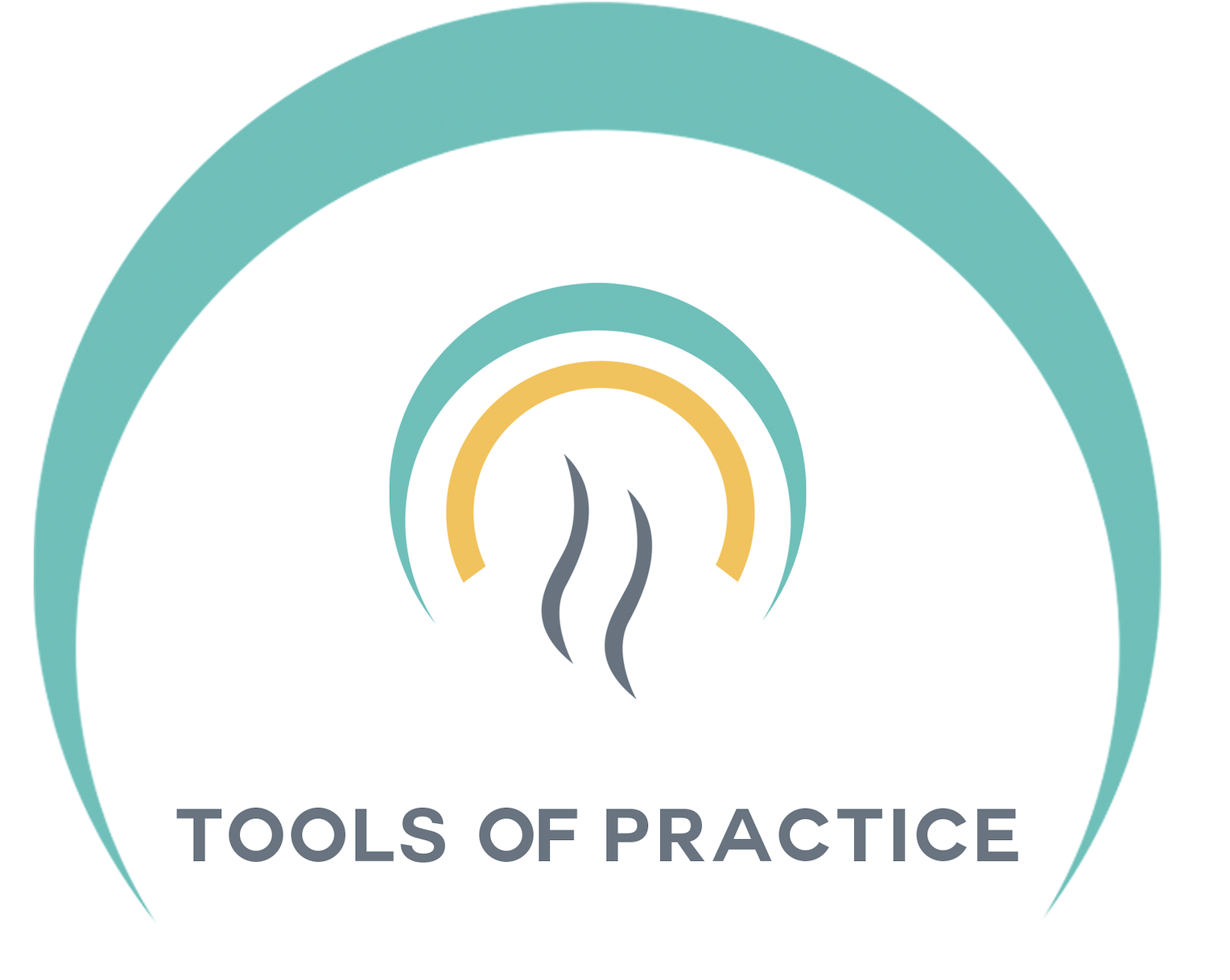 Color CodeSubluxation/Segmental DysfunctionHeadMusculoskeletalCongenital AnomaliesInjury/Trauma (A is used only during active treatment)Gait, Posture, SystemicSymptoms (only use if there is no other code in the book)Maintenance New Codes as of Oct 1, 2021HeadM99.01	cervical (to include atlanto-occipital level)	subluxation/segmental dysfunctionG43.0		migraine w/o aura (common migraine)G44.209	tension headache, unspecified, not intractableG44.219	episodic tension headache, unspecified, not intractableG44.229	chronic tension headache, unspecified, not intractableG44.309	acute post dramatic headache, not intractableG44.86	Cervicogenic headacheG50.0		Trigeminal Neuralgia 	G51.1		Bell’s PalsyM54.81	Occipital NeuralgiaS06.0x0A	concussion w/o loss of consciousness (F07.81post concussional syndrome cannot be used with S06 codes)S06A.0XA	Traumatic brain compression without herniation, initial encounterCervicalM99.01	cervical (to include atlanto-occipital level)	subluxation/segmental dysfunctionM43.12	spondylolisthesis cervical regionM43.6		torticollisM43.22	fusion (surgical) of the spine, cervical regionM47.812 	spondylosis w/o myelopathy or radiculopathy, cervical regionM48.02	spinal stenosis, cervical regionM50.121	cervical disc disorder with radiculopathy, C4-C5 levelM50.122	cervical disc disorder with radiculopathy, C5-C6 levelM50.123	cervical disc disorder with radiculopathy, C6-C7 levelM53.1 		cervicobrachial syndromeM53.03	cervicocranial syndromeM50.31	other cervical disc degeneration, high cervical regionM50.321	other cervical disc degeneration, C4-C5 levelM50.322	other cervical disc degeneration, C5-C6 levelM50.323	other cervical disc degeneration, C6-C7 levelM54.2 		cervicalgiaQ76.5		cervical ribS16.1xxA	strain of muscles, fascia and tendon of neckS13.4xxA	sprain of ligaments of cervical spineS13.8xxA	sprain of joint and ligaments of other parts of the neckThoracicM99.02	thoracic subluxation/segmental dysfunctionM47.814 	spondylosis w/o myelopathy or radiculopathy, thoracic regionM51.34	other intervertebral disc degeneration, thoracic regionM54.6		pain in the thoracic spineS23.3xxA	sprain of ligament of thoracic spineS29.012A	strain of muscle and tendon of back wall of thoraxThoraco-LumbarM99.02	thoracic subluxation/segmental dysfunctionM99.03	lumbar subluxation/segmental dysfunctionM40.05	postural kyphosis thoracolumbar regionM40.30	flatback syndrome, thoracolumbar regionM41.24	scoliosis, idiopathic, other; thoracic regionM41.25	scoliosis, idiopathic, other; thoracolumbar regionM40.46	postural lordosis, lumbar regionLumbo-PelvicM99.03	lumbar subluxation/segmental dysfunctionM99.04	sacral subluxation/segmental dysfunctionM99.05	pelvic (to include SI joints) subluxation/segmental dysfunctionM43.16	spondylolisthesis lumbar regionM43.17	spondylolisthesis lumbosacral regionM43.27	fusion (surgical) of spine lumbosacral regionM47.816 	spondylosis w/o myelopathy or radiculopathy, lumbar regionM47.817	spondylosis w/o myelopathy or radiculopathy, lumbosacral regionM48.06	spinal stenosis, lumbar regionM51.16	intervertebral disc disorders with radiculopathy, lumbar spineM51.26	other intervertebral disc displacement, lumbar regionM51.36	other intervertebral disc degeneration, lumbar regionM53.2x7	spinal instabilities, lumbosacral regionM54.31	sciatica right sideM54.32	sciatica left sideM54.41	lumbago with sciatica, right sideM54.42	lumbago with sciatica, left sideM54.50	Low Back Pain, unspecifiedM54.51	Vertebrogenic low back painM54.59	Other low back painS33.5xxA	sprain of ligament of lumbar spineS33.6xxA	sprain of ligaments of sacroiliac jointS39.012A	strain of muscle, fascia and tendon of lower backS39.013A	strain of muscle, muscle and tendon of pelvisSystemicR11.0		nausea			R11.2		nausea and vomitingR20.2		paresthesia od skinR20.3		hyperesthesiaR26.81		unsteadiness on feetR29.3		abnormal postureR42		dizziness & giddinessR53.83		other fatigue lack of energy, lethargy, tiredness-not otherwise specifiedR60.0		localized edemaR826.89	other abnormalities of gait and mobilityGeneralM24.28	disorder of ligament, vertebraeM48.5		collapsed vertebra, not otherwise specified (chronic not current/acute)M60.88	other myositis, other siteM62.81	muscle weakness (generalized)M62.830	muscle spasm of backM62.838	other muscle spasmM79.10	myalgia-unspecified siteM79.11	myalgia-of mastication muscleM79.12	myalgia-of auxiliary muscles, head and neckM79.19	myalgia-other siteM79.7		fibromyalgia (not to be used with myalgiaQ76.2		congenital spondylolisthesisZ41.8		Other encounter/procedure for purposes other than remedying health stateZ51.5		Encounter for palliative careExtraspinalM26.6x	TMJ (refer to tabular list)S03.4xxA	sprain of jawM99.08	rib cage subluxation/segmental dysfunctionR07.82		intercostal painS23.41xA	sprain of ribsM99.07	upper extremity subluxation/segmental dysfunctionM75.01	adhesive capsulitis of right shoulderM75.02	adhesive capsulitis of left shoulderM75.41	impingement syndrome of right shoulderM75.42	impingement syndrome of left shoulderM75.51	bursitis of right shoulderM75.52	bursitis of left shoulderM77.01	medial epicondylitis, right elbowM77.02	medial epicondylitis, left elbowG56.01		CTS rightG56.02		CTS leftM99.06	lower extremity subluxation/segmental dysfunctionM16.0		bilateral primary osteoarthritis of hipM16.11	unilateral primary osteoarthritis of right hipM16.12	unilateral primary osteoarthritis of left hipS83.411A	sprain of medial collateral ligament of right kneeS83.412A	sprain of medial collateral ligament of left kneeS83.421A	sprain of lateral collateral ligament of right kneeS83.422A	sprain of lateral collateral ligament of left kneeS83.511A	sprain of anterior cruciate ligament of right kneeS83.512A	sprain of anterior cruciate ligament of left kneeS83.521A	sprain of posterior cruciate ligament of right kneeS83.522A	sprain of posterior cruciate ligament of left kneeM62.831	muscle spasm of calfS93.401A	sprain of unspecified ligament right ankleS93.402A	sprain of unspecified ligament left ankleM72.2		plantar fasciitisM77.31	calcaneal spur, right footM77.32	calcaneal spur, left foot